КИРОВСКАЯ ЦЕНТРАЛЬНАЯ БИБЛИОТЕКАМУНИЦИПАЛЬНОЕ КАЗЕННОЕ УЧРЕЖДЕНИЕ КУЛЬТУРЫ«ЦЕНТРАЛЬНАЯ МЕЖПОСЕЛЕНЧЕСКАЯ БИБЛИОТЕКА»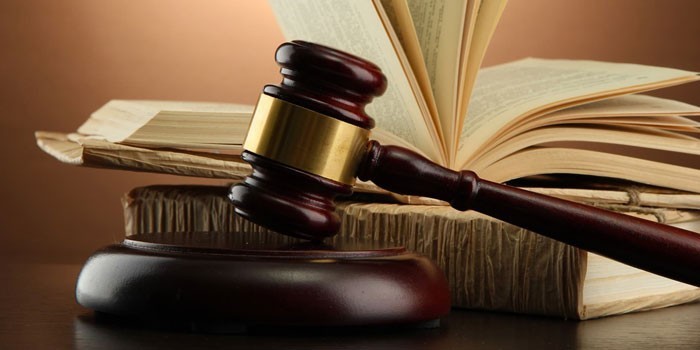 Информ-ликбезКИРОВСК2018Льготы пенсионерам в Ленинградской области в 2018Пенсионеры, которые  в большинстве случаев не имеют иного дохода, кроме пенсионного пособия, рассматриваются государством как незащищенный слой населения, нуждающийся в социальной защите и финансовой поддержке в трудных ситуациях. Для этой категории граждан Центральная межпоселенческая  библиотека подготовила комплекс информационных мероприятийЗадача же региональных властей — обеспечить достойный уровень жизни пенсионеров, проживающих на территории субъекта РФ, опираясь на прожиточный минимум, уровень цен на продукты питания, непродовольственные товары и жилищно-коммунальные услуги. Многие пенсионеры не имеют представления о льготах, которые им положены на федеральном и региональном уровнях. Материал, предлагаемый Кировской центральной библиотекой – своего рода правовой информ-ликбез. Давайте выясним, какие именно положены льготы пенсионерам в Ленинградской области.Федеральные льготы пенсионерам в Ленинградской областиФедеральные льготы утверждаются Правительством Российской Федерации, не могут быть отменены решением региональных властей и органами местного самоуправления и распространяются на всех представителей отдельной категории граждан, проживающих на территории страны.Пенсионерам, имеющим регистрацию на территории Ленинградской области, установлен широкий ряд льгот на федеральном уровне — этими же льготами могут пользоваться и остальные пенсионеры России:Бесплатное медицинское обслуживание, предоставление бесплатных лекарств и медицинских приборов по рецепту врача из государственной или муниципальной поликлиники.Бесплатные путевки в санаторно-курортные учреждения в пределах страны. Компенсация проезда поездом к месту лечения и обратно к месту проживания.Субсидия на оплату счетов от коммунальных служб, величина которой определяется в индивидуальном порядке, исходя из доходов пенсионера. Льгота положена тем пенсионерам, кто вынужден тратить более 22% от совокупной суммы доходов всех членов семьи, проживающих на одной жилплощади.Освобождение от уплаты имущественного налога - нулевая ставка имущественного налога на один вид имеющейся недвижимости; освобождение от налогов на определенные средства передвижения: ТС мощностью менее 100 л. с., приобретенные через органы Социальной защиты; автомобили, купленные инвалидами для собственного передвижения; вёсельные лодки до 5 л. с.; налоговый вычет на приобретение недвижимости, пользование земельным участком; освобождение от уплаты госпошлины при обращении в органы судебной власти.
. Льготы сельским пенсионерамМногие сотрудники бюджетных сфер получают определенный пакет льгот при осуществлении своей трудовой деятельности — речь идет о работниках культуры, учителях, социальных работниках, медицинских сотрудниках государственных и муниципальных поликлиник. У тех, кто трудится не в городах, а в сельской местности, перечень льгот расширяется. В связи с этим возникает вопрос:  какие полагаются льготы сельским пенсионерам, и сохраняются ли прежние льготы после выхода на пенсию?Льготы сельским пенсионерам, отработавшим в бюджетной сфереЛьготы сохраняются за сотрудниками бюджетных организаций, трудившихся в сельской местности, при условии, что стаж работы на предприятии, дающий право на привилегии, составил как минимум 10 лет.Пенсионеры в селах вправе претендовать на следующие виды льгот, касающиеся послаблений при налогообложении:скидку или полное освобождение при уплате имущественного налога;льготу или 100% освобождение от уплаты налога на транспорт;освобождение или уменьшение налогооблагаемой базы по налогу на земельный участок.Перечисленные налоговые льготы контролируются Правительство РФ на федеральном уровне, однако, полномочия по определению ставки по налогам, по установлению льготных категорий граждан и по обозначению объемов предоставляемых послаблений переданы региональным властям, а потому о возможности получить льготу нужно узнавать в территориальном подразделении Федеральной налоговой службы по месту регистрации пенсионера.На федеральном уровне (вне зависимости от лояльности региональных властей) пенсионеры получают освобождение от налогообложения по НДФЛ следующих доходов:страховых пенсий, социального пенсионного пособия, пенсий по гос. пенсионному обеспечению;финансовой помощи от руководителей предприятий по последнему месту работы в размере не более 4 000 рублей в год, предоставляемой бывшим работникам, вышедшим на пенсию по старости или инвалидности;средств, направленных на самостоятельную оплату лечебных процедур, медицинского обслуживания, пребывания в санатории бывшим сотрудникам, получающим теперь пенсию по старости или инвалидности.Льготы для учителей, работающих в сельской местности в 2018 годуТруд учителей важен для будущей перспективы всей страны — ими воспитываются и обучаются поколения работников, управляющих, научных сотрудников, артистов. За свою нелегкую работу педагоги получают не только заработную плату, но и различные преференции от государства. Льготы, предоставляемые педагогическим работникам, различны: некоторые из них установлены законом исключительно для сельских учителей, другие предназначены только городским преподавателям, а третьи полагаются и тем и другим. Назначение льгот находится под ведомством региональных властей. Необходимость поощрения работы учителей объясняется высокой социальной важностью профессии и попытками правительства сохранить в данной области квалифицированных и опытных работников, а также привлечь молодых перспективных преподавателей.Кто может и кто не вправе претендовать на льготы сельским учителям?Льготы по оплате коммунальных услуг доступны абсолютно всем преподавателям, трудящимся в сельской местности, вне зависимости от стажа. «Подъемные» средства доступны тем, кто перевелся из городской школы в сельскую.Жилищные льготы могут быть предоставлены только учителям в возрасте до 35 лет, вставшим на учет в качестве нуждающихся в улучшении жилищных условий. Кроме того, оклад должен быть достаточным, чтобы кредитная ставка не превышала 45% суммы ежемесячной зарплаты. Льготы, предоставляемые после выхода учителя на пенсию, могут быть предоставлены тем, кто отработал в школе 25 лет и пользовался льготами до достижения пенсионного возраста.Льготы по оплате ЖКХ в 2018 году1.  При оплате жилищно-коммунальных услуг, которые к слову за последние годы дорожают чуть ли не по 3 раза в год, граждане, получающие пенсионные выплаты в силу возраста, имеют законное право на ряд льгот. Прежде всего, у любого пенсионера могут иметься льготы для оплаты за основные коммунальные услуги, в том числе: Отопление;Газ;Водоснабжение;Водоотведение;Техобслуживание;Электроснабжение.Этот вид скидки на оплату ЖКХ называется субсидией от государства и его имеют право оформлять те пенсионеры, у которых размер пенсии не превышает установленного в конкретном регионе размера в соотношении с общей суммой начисленных коммунальных платежей.2. Оплаты ежемесячных взносов по капремонту.  Пенсионеры, достигшие возрастного порога в 70 лет, получают скидку на капремонт в размере 50%. В случае, если достигнут порог в 80 лет, скидка увеличивается до 100%. Пенсионеры-ветераны труда могут получить льготу в размере 50%. Обязательно пенсионер должен проживать один и не иметь задолженности за коммунальные услуги. Можно оформить документы в органах соцзащиты, МФЦ или в Городском центре жилищных субсидий. Льготы на проезд в общественном транспорте Важная льгота, которой пользуется большинство пенсионеров. Получить льготу можно в отделении соцзащиты вашего района или города. Льгота распространяется на виды транспорта: Автобусы.Троллейбусы.Трамваи.Метро.Воздушный транспорт.Пригородные электрички.Междугородные поезда.Чтобы получить проездной на общественный транспорт по Санкт-Петербургу и Ленинградской области, пенсионер должен обратиться в точку реализации билетов с пенсионным удостоверением, а также паспортом, в котором указана прописка человека в этом городе. А чтобы получить льготу на пригородный железнодорожный транспорт, понадобится обратиться в вокзальную кассу. Ее сотрудник, ознакомившись с документами, среди которых удостоверение пенсионера и паспорт с пропиской, выпишет билет со скидкой.Льготы для ветеранов труда в 2018 годуГосударством предусмотрены меры поощрения ветеранов труда – граждан, удостоенных этого звания за многолетнюю работу в определенной сфере экономики. Оказывать поддержку людям, достигших высоких результатов в профессии, требует Федеральный закон №5-ФЗ «О ветеранах» от 12.01.1995.Социальный кодекс Ленобласти дает проживающим в регионе ветеранам труда следующие льготы: Согласно ст. 8.1, для них установлены следующие региональные льготы:ежемесячная выплата (с 1 января 2018 года – 788 рублей);компенсация расходов на ЖКУ и оплату жилья (денежное возмещение предоставляется раз в месяц);бесплатный ремонт и изготовление зубных протезов;льготный тариф на проезд в городском общественном транспорте, электричках пригородного направления, а также на автобусные рейсы в другие регионы и муниципалитеты.Какие льготы положены работающим пенсионерам в 2018 году?Количество работающих пенсионеров в России достигает 10-15 миллионов человек. Невысокий размер пенсии приводит к необходимости продолжать трудовую деятельность даже после достижения необходимого пенсионного возраста. Правительство стимулирует желание граждан позже выходить на пенсию и продолжать работать: работающим пенсионерам начисляется большее количество пенсионных баллов, что позволит в дальнейшем увеличить итоговый размер пенсии. Кроме того, существуют различные льготы для работающих пенсионеров: они позволяют пользоваться некоторыми социальными благами и денежными пособиями.Граждане, достигшие пенсионного возраста, имеют право продолжать работать без ограничений по занимаемой должности, также им не должны отказывать в трудоустройстве при соответствии иным требованиям работодателя. Минимальный размер пенсии работающего пенсионера не должен составлять меньше прожиточного минимума. Если же пожилой человек, достигший определенной возрастной планки, не обращается в Пенсионный фонд, на его имя продолжают накапливаться баллы, позволяющие увеличить пенсию.По месту трудоустройства льготы работающим пенсионерам следующие:Право на дополнительный неоплачиваемый отпуск, в предоставлении которого работодатель не имеет права отказать. Для пенсионеров по старости он составляет 2 недели, для инвалидов – 60 дней, а для ветеранов ВОВ – 35 дней. Право закреплено статьей 135 Трудового Кодекса.Право на увольнение без отработки. Если пенсионер захочет уволиться, он может сделать это сразу же, заранее предупреждать работодателя необязательно.Предоставление целого ряда налоговых вычетов. Они даются при покупке или строительстве недвижимости, при обучении детей в средне-специальных и высших учебных заведениях. Если пенсионер участвует в финансировании негосударственного пенсионного фонда, он получает дополнительное право на социальный налоговый вычет.Право не платить некоторые виды налогов. С пенсии не платится НДФЛ, кроме того, можно не платить имущественный налог, если пенсионер владеет одним недвижимым объектом.Советуем прочитать:Социальный кодекс для жителей области//Ладога.-2018.-10 февраля.-№ 10.- с.3Встреча  специалистов  соцзащиты с  жителями района: разъяснение норм социального кодекса.Александров, И. Сегодняшний ответ на выборы завтрашнего дня/Игорь Александров//PRO-Отрадное.-2018.-1 февраля.-№3.-с.3Социальна сфера сегодняАртюшин, С. Кировский район: в центре внимания каждый житель/Святослав Артюшин// PRO-Отрадное.-2018.-21 января.-№2.-с.3Социальная сфера Кировского районаКак получить набор социальных услуг//Ладога.-2018.- 23 мая.-№38.-с.1Логинова, Т. Что нового в законодательстве?/Логинова Татьяна//Ладога.-2018.-21 апреля.-№30.-с.14Кому проиндексируют пенсию, налоговая амнистия и др.Богданова, Т. Все льготы нового года/Татьяна Богданова//АиФ.-2018.-№4.-с.32018 год – социальные выплаты населениюГиневская, О. Об увеличении социальных выплат федеральным льготникам/Ольга Гиневская//Неделя нашего города.-2018.-8 февраля.-№4.-с.2С 1 февраля 2018 годаНовые размеры социальных выплат// Ладога.-2018.-13 января.-№2.-с.7Изменилась работа службы социального такси//Ладога.- 2017.-27 декабря.-№101.-с.1.Тел. 8-800-777-04-26  заказ за 2 дня до выездаЛьготы работающим пенсионерамМорозова, О. Старость подождет/Оксана Морозова//АиФ/Здоровье.-2018.-№24.-с.13Почему полезно работать на пенсииЛьготы работающим пенсионерам//Домашняя энциклопедия.-2018.-№4.-с.5Льготы для граждан, достигших возраста 70 летИнформация о предоставлении гражданам льгот по уплате взноса на капремонт при достижении ими возраста 70 и 80 лет//Неделя нашего города.-2018.-21 июня.-№22.-с.1.Уважаемые налогоплательщики!//Ладога.-2018.-31 января.-№(7).-с.1ФЗ от 28.12.2017 №431 внесены изменения в главу 31 Налогового кодекса «Земельный налог».С 2018 года для физических лиц устанавливается налоговый вычет, уменьшающий земельный налог.Козлов, М. Бесплатный проезд не отменят/Михаил Козлов//Вести.-2017.-22 декабря.- № 99.-с.1Людям старше 75 по Ленинградской областиИнформация для собственников жилья, достигших возраста 70 лет//Ладога.-2017.- 20 декабря.-№99.-с.1Взносы на капитальный ремонт для 70-летнихМатериал подготовлен  Слугиной М. М., гл. библиографом МКУК «ЦМБ»